Государственное автономное профессиональное образовательное учреждение Чувашской Республики  «Чебоксарский экономико-технологический колледж»  Министерства образования и молодежной политики Чувашской Республики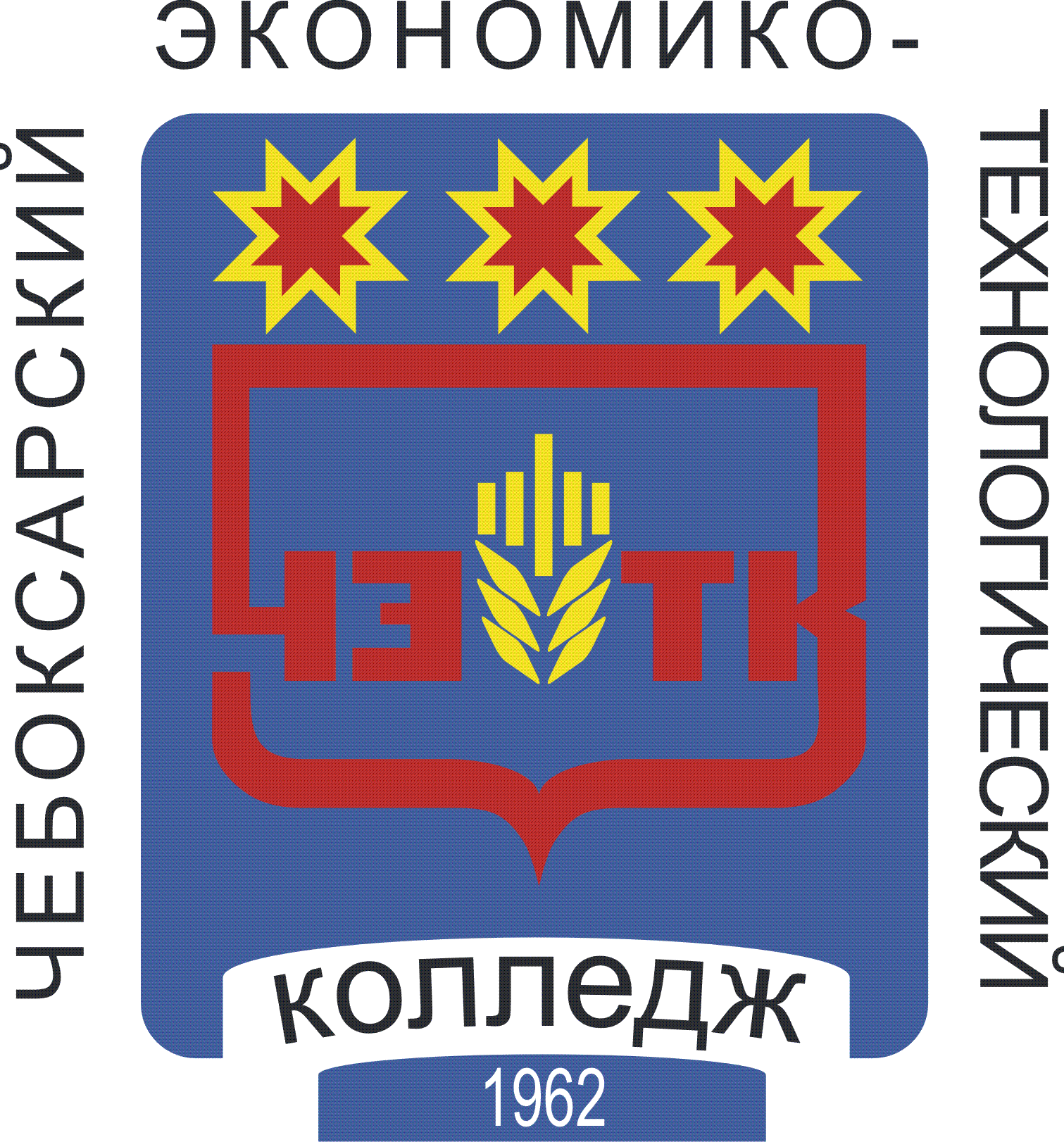 РАБОЧАЯ ПРОГРАММА УЧЕБНОЙ ДИСЦИПЛИНЫОГСЭ. 04 ФИЗИЧЕСКАЯ КУЛЬТУРАдля специальности среднего профессионального образования46.02.01 Документационное обеспечение управления и архивоведениеЧебоксары 2022 РАССМОТРЕНА на заседании ЦК___________________________________________________________________________Протокол №_____ от "____" ___________2022 г.Председатель ЦК: __________/_________________________/				СОДЕРЖАНИЕПАСПОРТ РАБОЧЕЙ ПРОГРАММЫ УЧЕБНОЙ ДИСЦИПЛИНЫ ОГСЭ.04 физическая культура1.1. Область применения программыРабочая программа учебной дисциплины является частью основной профессиональной образовательной программы специальности СПО: 46.02.01 Документационное обеспечение управления и архивоведение.1.2. Место дисциплины в структуре основной профессиональной образовательной программы:Учебная дисциплина Физическая культура относится к общему гуманитарному и социально-экономическому циклу.1.3. Цели и задачи дисциплины – требования к результатам освоения дисциплины:В результате освоения дисциплины обучающийся должен уметь:использовать физкультурно-оздоровительную деятельность для укрепления здоровья, достижения жизненных и профессиональных целей;знать:о роли физической культуры в общекультурном, профессиональном и социальном развитии человека;основы здорового образа жизни.ОК 2. Организовывать собственную деятельность, выбирать типовые методы и способы выполнения профессиональных задач, оценивать их эффективность и качество.ОК 3. Принимать решения в стандартных и нестандартных ситуациях и нести за них ответственностьОК 6. Работать в коллективе и команде, эффективно общаться с коллегами, руководством, потребителями.1.4. Количество часов на освоение программы дисциплины:      максимальной учебной нагрузки обучающегося 252 часа, в том числе:обязательной аудиторной учебной нагрузки обучающегося 126 часа;самостоятельной работы обучающегося 126 часа.2. СТРУКТУРА И СОДЕРЖАНИЕ УЧЕБНОЙ ДИСЦИПЛИНЫ2.1. Объем учебной дисциплины и виды учебной работы2.2. Тематический план и содержание учебной дисциплины физическая культура3. УСловия реализации РАБОЧЕЙ программы учебной дисциплины3.1. Материально-техническое обеспечение образовательного процесса по физической культуреМатериально-техническое обеспечение образовательного процесса по физической культуре.Спортивный зал.Тренажерный залЛыжная базаГимнастический залСпортивный инвентарь по видам спорта.Легкая атлетика:1.	Гранаты 500г.2.	Стартовые колодки.3.	Стартовые флажки4.	Стойки для прыжков в высоту.5.	Нагрудные номера.6.         Мячи для метания Гимнастический инвентарь.1.	Гимнастическая скамейка.3.	Стенка гимнастическая.4.	Маты гимнастические.5.	Набивные мячи.6.	Скакалки.7.	Перекладины.8.	Козел гимнастический.9.	Конь гимнастический без ручек.10.	Мостик деревянный..11.	Экспандеры.Инвентарь для спортивных игр1.	Мяч волейбольный-30. 2.	Мяч баскетбольный-30.3.	Мяч футбольный-10.4.	Щит баскетбольный с кольцом-6.5.	Волейбольная сетка-3.6.	Насос-1.7.	Стол для настольного тенниса-5.8.	Комплекс для настольного тенниса-10 Лыжный инвентарь.1.	Лыжи пластиковые и полупластиковые-100.2.	Лыжные ботинки-100.3.	Палки лыжные-100.Туристический инвентарь.1.	Палатки туристические 4-х местные-8.2.	Рюкзак туристический-30.3.	Спальный мешок-30.Оборудование для тренажерного зала.1.	Штанги-3.2.	Стойки для приседаний-2.3.	Тренажеры-8.Учебно-наглядные пособия.Видеофильмы:- Техника бега, прыжков и метаний;- Техника игры в баскетбол, волейбол;- Техника бега на лыжах 3.2. Информационное обеспечение обучения 3.2.1. Печатные издания1.	Решетников Н. В. Физическая культура.: учеб. пособие для студентов учреждений сред. проф. образования. — М.: Мастерство, 2016. – 223 с.2.	Решетников Н.В., Кислицын Ю. Л. Физическая культура: учеб. пособие для студентов СПО. — М.: Мастерство, 2017. – 148 с.3.2.2. Электронные издания (электронные ресурсы)1. Быченков С. В. Физическая культура [Электронный ресурс]: учебное пособие для СПО/ С. В. Быченков, О. В. Везеницын, – Электрон.текстовые данные. – Саратов: Профобразование, 2017. – 120 c. – Режим доступа: http://www.iprbookshop.ru/70294.html. – ЭБС «IPRbooks»2.	Барчуков, И. С. Физическая культура и физическая подготовка: учебник / И. С. Барчуков, Ю. Н. Назаров, В. Я. Кикоть, С. С. Егоров, И. А. Мацур, И. В. Сидоренко, Н. А. Алексеев, Н. Н. Маликов. — М.: ЮНИТИ-ДАНА, 2015. – 431 c. Режим доступа: http://www.iprbookshop.ru/52588. – ЭБС «IPRbooks» 3.	Волейбол: теория и практика [Электронный ресурс]: учебник для высших учебных заведений физической культуры и спорта/ С. С. Даценко [и др.]. – Электрон .текстовые данные. – М.: Спорт, 2016. – 456 c. – Режим доступа: http://www.iprbookshop.ru/43905.html. – ЭБС «IPRbooks»4. Электронные книги по спортивной тематике [Электронный ресурс]. – Режим доступа: http://www.teoriya.ru/studentu/booksport/index.php5. 	Здоровье и образование [Электронный ресурс]. – Режим доступа: http://www.valeo.edu.ru 6. 	Каталог библиотеки Московского гуманитарного университета [Электронный ресурс]. – Режим доступа : http://elib.mosgu.ru/7. 	Лечебная физкультура и спортивная медицина. Научно-практический журнал [Электронный ресурс]. – Режим доступа : http://lfksport.ru/8. 	Научный портал Теория.Ру [Электронный ресурс]. – Режим доступа: http://www.teoriya.ru7.	Официальный сайт Паралимпийского комитета России [Электронный ресурс]. – Режим доступа https://paralymp.ru/8.	Официальный сайт Олимпийского комитета России [Электронный ресурс]. – Режим доступа: http://www.olympic.ru 9.	Российская спортивная энциклопедия [Электронный ресурс]. – Режим доступа: http://www.libsport.ru/10.	Центральная отраслевая библиотека по физической культуре и спорту [Электронный ресурс]. – Режим доступа: http://lib.sportedu.ru/3.2.3. Дополнительные источники Гилазиева С. Р. Терминология общеразвивающих упражнений / Гилазиева С. Р., Нурматова Т. В., Валетов М. Р. – Оренбург: Оренбургский государственный университет, 2015. – Режим доступа: http://www.knigafund.ru/books/182748Лысова И. А. Физическая культура [Электронный ресурс]: учебное пособие / Лысова И. А. – Электрон.текстовые данные. – М.: Московский гуманитарный университет, 2011. – 161 c. Режим доступа: http://www.iprbookshop.ru/8625Теория, методика и практика физического воспитания [Электронный ресурс]: учебное пособие для студентов высших и средних образовательных учреждений физической культуры и спорта / Ч. Т. Иванков [и др.].  Электрон.текстовые данные. – М.: Московский педагогический государственный университет, 2014. – 392 c. – Режим доступа: http://www.iprbookshop.ru/70024.html. – ЭБС «IPRbooks»Технологии физкультурно-спортивной деятельности в адаптивной физической культуре : учебник / О. Э. Евсеева, С. П. Евсеев ; под ред. С. П. Евсеева. – М. : Советский спорт, 2013 [ЗНБ УрФУ].Щанкин А. А. Двигательная активность и здоровье человека / Щанкин А. А., Николаев В. С. – М.: Директ-Медиа, 2015. – Режим доступа: http://www.knigafund.ru/books/183309Лях В. И., Зданевич А. А. Физическая культура 10—11 кл. — М.: Издательство «Спорт», 2016. – 236 с.5.	Погадаев Г. И. Настольная книга учителя физической культуры. – М.: Дрофа, 2015. – 316 с.Интернет-ресурсы1. www.minstm.gov.ru (Официальный сайт Министерства спорта Российской Федерации).2. www.edu.ru (Федеральный портал «Российское образование»).3. www.olympic.ru (Официальный сайт Олимпийского комитета России).4. www.goup32441.narod. ru  (сайт: Учебно-методические пособия «Общевойсковая подготовка». Наставление по физической подготовке в Вооруженных Силах Российской Федерации  (НФП-2009).5. www.sport.cap.ru/ (Сайт Министерства спорта Чувашской Республики)4. Контроль и оценка результатов освоения учебной  Дисциплины	Контроль и оценка результатов освоения дисциплины осуществляется преподавателем в процессе проведения практических занятий и тестирования, а также выполнения обучающимися индивидуальных заданий.Разработана в соответствии с требованиями Федерального государственного образовательного стандарта среднего профессионального образования по специальности 46.02.01 Документационное обеспечение управления и архивоведениеУТВЕРЖДЕНАПриказом №353_                от "_30" августа_ 2022г.стр.ПАСПОРТ РАБОЧЕЙ ПРОГРАММЫ УЧЕБНОЙ ДИСЦИПЛИНЫ4СТРУКТУРА и содержание УЧЕБНОЙ ДИСЦИПЛИНЫ5-18условия реализации РАБОЧЕЙ программы учебной дисциплины19-20Контроль и оценка результатов Освоения учебной дисциплины21Вид учебной работыОбъем часовМаксимальная учебная нагрузка (всего)252Обязательная аудиторная учебная нагрузка (всего) 126в том числе:Теоретическое обучениене предусмотрено     лабораторные занятияне предусмотрено     практические занятия126      контрольные работыне предусмотрено     курсовая работа (проект)не предусмотреноСамостоятельная работа обучающегося (всего)126в том числе:самостоятельная работа -Подготовка рефератов и презентаций. Изучение правил соревнований- Составление и выполнение комплексов ОРУ и ОФП- Своевременное ведение и заполнение дневника самоконтроля- Составление плана - графика и журнала похода, подготовка к туристическому походу20821010Промежуточная аттестация в форме  Дифференцированного зачета.Промежуточная аттестация в форме  Дифференцированного зачета.Наименованиеразделов и темСодержание учебного материала, лабораторные работы и практические занятия, самостоятельная работа обучающихся.ОбъемчасовУровеньосвоения1234Раздел 1 Техника безопасности на занятиях по физической культуре4Тема 1.1 Техника безопасности на занятиях по физической культуреСодержание учебного материала. 41,2Тема 1.1 Техника безопасности на занятиях по физической культуреЛекционное занятие Техника безопасности на занятиях по физической культуре 2Тема 1.1 Техника безопасности на занятиях по физической культуреСамостоятельная работаПодготовить дневник самоконтроля к заполнению2Раздел 2.  Легкая атлетика36Тема 2.1 Совершенствование техники бега на короткие дистанцииСодержание учебного материала.41,2Тема 2.1 Совершенствование техники бега на короткие дистанцииПрактическое занятиеОРУ спринтер, СБУ спринтера. Техника низкого старта. Страт , стартовый разгон , бег по дистанции, финиширование. Выполнение подготовительных и подводящих упражнений .Повторные пробежки на короткие дистанции через интервалы отдыха.21,2Тема 2.1 Совершенствование техники бега на короткие дистанцииСамостоятельная работаЗаполнение дневника, комплекс ОРУ2Тема 2.2 Совершенствование техники бега на средние дистанцииСодержание учебного материала.41,2Тема 2.2 Совершенствование техники бега на средние дистанцииПрактическое занятиеТехника высокого старта. Страт , стартовый разгон , бег по дистанции, финиширование. Выполнение подготовительных и подводящих упражнений. Переменный бег с интервалами отдыха21,2Тема 2.2 Совершенствование техники бега на средние дистанцииСамостоятельная работаРазработать комплекс упражнений по легкой атлетике.2Тема 2.3 Совершенствование техники метания Содержание учебного материала.41,2Тема 2.3 Совершенствование техники метания Практическое занятиеПодготовительные и подводящие упражнения метателя, имитационые упражнения, выполнение метания по частям: без снаряда, стоя на месте, в шаге , в медленном беге , с полного разбега2Тема 2.3 Совершенствование техники метания Самостоятельная работа подводящие и подготовительные упражнения. Подготовить презентацию по технике легкоатлетических упражнений2Тема 2.4 Совершенствование техники прыжка в длинуСодержание учебного материала.41,2Тема 2.4 Совершенствование техники прыжка в длинуПрактическое занятиеПодготовительные и подводящие упражнения прыгуна. Специально- беговые упражнения прыгуна, Прыжковые упражнения. Разбег, отталкивание, полет, приземление. Упражнения на расслабление групп мышц21,2Тема 2.4 Совершенствование техники прыжка в длинуСамостоятельная работаПодготовиться к тестированию по легкой атлетике, Комплекс ОРУ и ОФП2Тема 2.5 Текущее тестирование по легкой атлетикеСодержание учебного материала.41,2Тема 2.5 Текущее тестирование по легкой атлетикеПрактическое занятиеОбщеразвивающие упражнения, специально беговые упражнения, контрольный бег на 100мБег 2000м девушки , 3000м юноши, прыжок в длину с разбега, метание гранаты21,2Тема 2.5 Текущее тестирование по легкой атлетикеСамостоятельная работа Анализ  результатов тестирования, заполнение дневника, Комплекс ОРУ2Тема 2.6 Техника эстафетного бегаСодержание учебного материала.41,2Тема 2.6 Техника эстафетного бегаПрактическое занятиеТехника приема передачи эстафетной палочки: на месте, в ходьбе, в медленном беге, на скорости,эстафеты 4 по 400м и 4 по 100м. техника низкого старта, прыжковые упражнения21,2Тема 2.6 Техника эстафетного бегаСамостоятельная работаКомплекс ОРУ и ОФП Проанализировать выступления российских легкоатлетов на мировой арене (доклад)2Тема 2.7 Развитие скоростных способностейСодержание учебного материала.41,2Тема 2.7 Развитие скоростных способностейПрактическое занятиеОРУ спринтер, СБУ спринтера. Техника низкого старта. Страт , стартовый разгон , бег по дистанции, финиширование. Выполнение подготовительных и подводящих упражнений .Повторные пробежки на короткие дистанции через интервалы отдыха.21,2Тема 2.7 Развитие скоростных способностейСамостоятельная работаЗаполнение дневника, Комплекс ОРУ и СБУ2Тема 2.8  Развитие скоростной выносливостиСодержание учебного материала.41,2Тема 2.8  Развитие скоростной выносливостиПрактическое занятиеТехника безопасности на занятиях. Совершенствование техники бега на средние дистанции. Повторные пробежки с ускорениями на 60-. по прямой. Совершенствование техники высокого старта. Совершенствование техники метания гранаты с разбега. Подводящие и подготовительные упражнения21,2Тема 2.8  Развитие скоростной выносливостиСамостоятельная работаПодготовиться  к тестированию по легкой атлетике2Тема 2.9 Текущее тестирование по легкой атлетикеСодержание учебного материала.41,2Тема 2.9 Текущее тестирование по легкой атлетикеПрактическое занятиеОбщеразвивающие упражнения, специально беговые упражнения, контрольный бег на 100мБег 2000м девушки , 3000м юноши, прыжок в длину с разбега, метание гранаты21,2Тема 2.9 Текущее тестирование по легкой атлетикеСамостоятельная работаПостроить график роста динамики результатов .Заполнить дневник , комплекс ОРУ2Раздел 3 спортивные игры  (баскетбол)40Тема 3.1 Правила игры в баскетболСодержание учебного материала41,2Тема 3.1 Правила игры в баскетболПрактическое занятие Техника безопасности на занятиях. Совершенствование техники перемещений игрока нападения. Совершенствование техники ведения мяча, маневрирования при ведении21,2Тема 3.1 Правила игры в баскетболСамостоятельная работаСоставить карточки с жестами судей, комплекс ОРУ2Тема 3.2 Техника ведения мячаСодержание учебного материала41,2Тема 3.2 Техника ведения мячаПрактическое занятиеСовершенствование техники перемещений игрока нападения. Совершенствование техники ведения мяча, маневрирования при ведении2Тема 3.2 Техника ведения мячаСамостоятельная работаСоставить карточки с жестами судей, комплекс ОРУ 2Тема 3.3 Техника ведения мяча Содержание учебного материала.41,2Тема 3.3 Техника ведения мяча Практическое занятиеСовершенствование техники перемещений игрока нападения. Совершенствование техники ведения мяча, маневрирования при ведении. Совершенствование передачи мяча одной и двумя руками. Совершенствование техники бросков с места, в прыжке, после ведения в движении. Учебно-тренировочнаяигра.21,2Тема 3.3 Техника ведения мяча Самостоятельная работаСоставить карточки с правилами игры , комплекс ОФП2Тема 3.4  Техника приема передачи мячаСодержание учебного материала.41,2Тема 3.4  Техника приема передачи мячаПрактическое занятиеСовершенствование ведения мяча на месте и в движении, маневрирование. Совершенствование техники передачи мяча в движении одной и двумя руками. Совершенствование техники бросков с места, в прыжке, после ловли и ведения. Учебно-тренировочная игра21,2Тема 3.4  Техника приема передачи мячаСамостоятельная работаСоставить комплекс ОРУ и  ОФП баскетболиста2Тема 3.5Техника броска мяча в кольцо с двух шаговСодержание учебного материала.41,2Тема 3.5Техника броска мяча в кольцо с двух шаговПрактическое занятиеСовершенствование техники бросков мяча с места, в прыжке, после и ведения. Учебно-                                                                                 тренировочная игра21,2Тема 3.5Техника броска мяча в кольцо с двух шаговСамостоятельная работаПодготовиться к тестированию , заполнить дневник2Тема 3.6 Текущее тестирование  по баскетболуСодержание учебного материала.41,2Тема 3.6 Текущее тестирование  по баскетболуПрактическое занятиеВыполнение контрольных нормативов по баскетболу, Бросок в кольцо с двух шагов после ведения  с левой стороны , левой рукой,21,2Тема 3.6 Текущее тестирование  по баскетболуСамостоятельная работаЗаполнить дневник, комплексы ОРУ2Тема 3.7 Тактика игры в баскетболСодержание учебного материала.41,2Тема 3.7 Тактика игры в баскетболПрактическое занятиеСовершенствование техники перемещений игрока нападения. Совершенствование техники игры в нападения. Специально подготовительные упражнения. Учебно-тренировочная игра.21,2Тема 3.7 Тактика игры в баскетболСамостоятельная работаСоставить карточки по тактическим действиям игроков, комплекс ОРУ 2Тема 3.8 Техника игры в защитеСодержание учебного материала.41,2Тема 3.8 Техника игры в защитеПрактическое занятиеОбучение командным тактическим действиям в защите. Командные и групповые. Зонная система защиты 2-3; 2-1-2; 1-2-2; 1-3-1 и 3-2. Правила соревнований по баскетболу. Учебно-тренировочная игра установкой.21,2Тема 3.8 Техника игры в защитеСамостоятельная работаПодготовить презентацию по баскетболу, конспект ОРУ разминки баскетболиста2Тема 3.9 Техника игры в нападенииСодержание учебного материала.41,2Тема 3.9 Техника игры в нападенииПрактическое занятиеОбучение групповому техническому взаимодействию в нападении с участием трех игроков: «треугольник», «малая восьмерка», и «скрестный выход».21,2Тема 3.9 Техника игры в нападенииСамостоятельная работаПодготовить презентацию по  баскетболу2Тема 3.10Текущее тестирование по баскетболуСодержание учебного материала.41,2Тема 3.10Текущее тестирование по баскетболуПрактическое занятиеВыполнение контрольных нормативов по баскетболу, Учебная игра21,2Тема 3.10Текущее тестирование по баскетболуСамостоятельная работаЗаполнить дневник2Раздел 4 Гимнастика40Тема 4.1 Комплексы  ОРУ по гимнастике с предметами и без предметовСодержание учебного материала.41,2Тема 4.1 Комплексы  ОРУ по гимнастике с предметами и без предметовПрактическое занятиеТехника безопасности на занятиях. Комплексы  ОРУ по гимнастике с предметами и без предметов21,2Тема 4.1 Комплексы  ОРУ по гимнастике с предметами и без предметовСамостоятельная работаСоставить комплекс ОРУ по гимнастике2Тема 4.2 Строевые упражненияСодержание учебного материала.41,2Тема 4.2 Строевые упражненияПрактическое занятиеСтроевые приемы на месте. Перестроения из шеренги и из колонны. Условные обозначения гимнастического зала21,2Тема 4.2 Строевые упражненияСамостоятельная работаСоставить комплекс ОРУ с предметами2Тема 4.3 Техника гимнастических элементов на снарядахСодержание учебного материала.41,2Тема 4.3 Техника гимнастических элементов на снарядахПрактическое занятиеАкробатика: переворот в сторону - кувырок прыжком - и стойка на голове и на руках -кувырок вперед - стойка на голове и руках - кувырок вперед и прыжком основная стойка. Опорный прыжок: ноги врозь через «коня».Девушки. Акробатика: переворот в сторону кувырок вперед перекатом, назад - стойка на лопатках - перекат вперед и прыжком основная стойка..
Опорный прыжок: ноги врозь через «козла» в длину21,2Тема 4.3 Техника гимнастических элементов на снарядахСамостоятельная работаСоставить комплекс упражнений ОФП2Тема 4.4 Совершенствование техники гимнастических элементов на снарядахСодержание учебного материала.: прыжки углом через «коня» в длину толчком одной ноги41,2Тема 4.4 Совершенствование техники гимнастических элементов на снарядахПрактическое занятиеСовершенствование техники гимнастических элементов на снарядах:Низкая перекладина: из виса стоя прыжком в упор - перемах правой в упор верхом - спад назад и подъем верхом - оборот вперед - соскок перемахом одной и поворотом на 90 градусовБрусья: из размахивания на руках подъем разгибом в сед ноги врозь - стойка на плечах -кувырок вперед в сед, ноги врозь,перемах во внутрь и мах назад - махом вперед, соскок Акробатика:  с разбега переворот в сторону - прыжком, махом кувырок вперед -выпрямиться и стойка на голове и руках,одной и толчком другой кувырок вперед и прыжком основная стойкаОпорный прыжок: ноги врозь через «коня»Девушки. Брусья разной высоты: из размахивания изгибами в перемахом ноги врозь в вис лежа на нижней - махом одной и толчком другой подъем переворотом на верхнюю, спад назад вис лежа на нижней - переворотом налево сед углом на нижней - сгибая левую в упоре на левой равновесии (ласточка) на нижней продольно хватом за верхнюю, сгибая левую в упор на нижней - махом одной и толчком, другую соскок прогнувшись Бревно: с разбега вскок в упор присев - выпрямиться и переменные шаги - прыжки на двух со сменой ног - поворот кругом и равновесия на одной выпрямиться и переменные шаги ,соскок прогнувшись на конце.Акробатика: переворот в сторону, кувырок вперед и назад - выпрямиться и «мост» основная стойкаОпорный прыжок21,2Тема 4.4 Совершенствование техники гимнастических элементов на снарядахСамостоятельная работаПодготовиться к тестированию по гимнастике, комплексы ОРУ и ОФП2Тема 4.5 Дифференцированный зачетСодержание учебного материала.41,2Тема 4.5 Дифференцированный зачетПрактическое занятиеВыполнение контрольных нормативов по гимнастике. Выполнение комбинаций на снарядах, акробатических комбинаций., Сдача нормативов ОФП21,2Тема 4.5 Дифференцированный зачетСамостоятельная работаАнализ результатов тестирования, 2Тема 4.6 Комплексы ОРУ и строевых упражнений по гимнастикеСодержание учебного материала.41,2Тема 4.6 Комплексы ОРУ и строевых упражнений по гимнастикеПрактическое занятиеТехника безопасности на занятиях. Комплексы  ОРУ по гимнастике с предметами и без предметов Строевые приемы на месте. Перестроения из шеренги и из колонны. Условные обозначения гимнастического зала.21,2Тема 4.6 Комплексы ОРУ и строевых упражнений по гимнастикеСамостоятельная работаСоставить комплекс ОРУ2Тема 4.7  Техника гимнастических упражнений на снарядахСодержание учебного материала.41,2Тема 4.7  Техника гимнастических упражнений на снарядахПрактическое занятиеВысокая перекладина: Из размахивания подьем верхом правой- оборот вперед - перемах правой в оборот - мах другой и махом назад соскок.Акробатика: совершенствование техники учебной комбинации изученной на втором курсе.Опорный прыжок: ноги врозь через «коня» в длину.Девушки:21,2Тема 4.7  Техника гимнастических упражнений на снарядахСамостоятельная работаСоставление и выполнение комплекса упражнений ОФП2Тема 4.8 совершенствование техники гимнастических элементов на снарядахСодержание учебного материала.41,2Тема 4.8 совершенствование техники гимнастических элементов на снарядахПрактическое занятиеАкробатика: с разбега переворот в сторону - прыжком кувырок вперед - выпрямиться и стойка на голове и руках махом одной толчком другой - кувырок вперед и прыжком основная стойка.Опорный прыжок: ноги врозь через «коня». Девушки:Акробатика: переводы в сторону кувырок вперед и назад - выпрямиться и «мост» - основная стойка.Опорный прыжок: прыжок углом через «коня» в длину толчком одной21,2Тема 4.8 совершенствование техники гимнастических элементов на снарядахСамостоятельная работаВыполнения комплекса ОФП . Заполнить дневник2Тема 4.8 совершенствование техники гимнастических элементов на снарядахСодержание учебного материала.41,2Тема 4.8 совершенствование техники гимнастических элементов на снарядахПрактическое занятиеВысокая перекладина: Из размахивания подъем верхом правой- оборот вперед - перемах правой в оборот - мах другой и махом назад соскок.Акробатика: совершенствование техники учебной комбинации изученной на втором курсе.Опорный прыжок: ноги врозь через «коня» в длину.Девушки21,2Тема 4.8 совершенствование техники гимнастических элементов на снарядахСамостоятельная работаРазработать комплекс ОРУ и ОФП по гимнастике2Тема 4. Текущее тестирование по гимнастике. Дифференцированный зачетСодержание учебного материала.41,2Тема 4. Текущее тестирование по гимнастике. Дифференцированный зачетПрактическое занятиеТестирование по гимнастике21,2Тема 4. Текущее тестирование по гимнастике. Дифференцированный зачетСамостоятельная работаРазработать комплекс ОРУ и ОФП по гимнастике2Раздел 5. Лыжная подготовка20Тема 5.1  Совершенствование техники торможений. поворотовСодержание учебного материала.41,2Тема 5.1  Совершенствование техники торможений. поворотовПрактическое занятиеТехника   безопасности   на   занятиях. Совершенствование техники торможений . поворотовПовороты на месте, Повороты в движении, переступанием, торможением , рулением. Торможения «плугом» «полуплугом»21,2Тема 5.1  Совершенствование техники торможений. поворотовСамостоятельная работаЗаполнение дневника..имитащионные упражнения, комплекс ОРУ2Тема 5.2 Совершенствование техники спусков и подъемовСодержание учебного материала.41,2Тема 5.2 Совершенствование техники спусков и подъемовПрактическое занятиеСовершенствование техники спусков и подъемов. Техника спусков, в высокой стойке, в средней и низкой стойке, техника подъема в гору. « елочкой» , ступающим шагом.,21,2Тема 5.2 Совершенствование техники спусков и подъемовСамостоятельная работаПодготовить реферат по «Лыжному спорту»2Тема 5.3 Совершенствование техники классических лыжных ходовСодержание учебного материала.41,2Тема 5.3 Совершенствование техники классических лыжных ходовПрактическое занятиеСовершенствование      техники   попеременного двухшажного хода на равнине. Совершенствование техники одновременного бесшажного хода на небольшом уклоне. Подготовительные и подводящие упражнения21,2Тема 5.3 Совершенствование техники классических лыжных ходовСамостоятельная работа	Заполнить дневник ,имитационные упражнения комплекс ОРУ2Тема 5.4 Совершенствование техники классических и коньковых лыжных ходовСодержание учебного материала.41,2Тема 5.4 Совершенствование техники классических и коньковых лыжных ходовПрактическое занятиеСовершенствование    техники    попеременного    двухшажного        хода    на    равнине. Совершенствование техники попеременного двухшажного одновременного одношажного хода нравнине.Подготовительные и подводящие упражнения21,2Тема 5.4 Совершенствование техники классических и коньковых лыжных ходовСамостоятельная работаСоставить комплекс ОРУ лыжника2Тема 5.5 Текущее тестирование  лыжной подготовкеСодержание учебного материала.41,2Тема 5.5 Текущее тестирование  лыжной подготовкеПрактическое занятиеТестирование по лыжной подготовке : 3 км – девушки, 5- км юноши21,2Тема 5.5 Текущее тестирование  лыжной подготовкеСамостоятельная работаАнализ результатов тестирования. заполнить дневник .2Раздел 6 Конькобежная подготовка32Тема 6.1 Совершенствование техники катания по прямойСодержание учебного материала.41,2Тема 6.1 Совершенствование техники катания по прямойПрактическое занятиеСвободное катание с маховыми движениями одной и обеими руками. Юноши - 2500 м., девушки - 2000 м. Бег по малой и большой дорожкам с ускорениями обеих рук на входе поворота 2x200 м. Бег в парах с выполнением перехода дорожки на дорожку 2x300 м21,2Тема 6.1 Совершенствование техники катания по прямойСамостоятельная работаЗаполнение дневника. Комплекс ОРУ2Тема 6.2 Совершенствование техники поворотовСодержание учебного материала.4Тема 6.2 Совершенствование техники поворотовПрактическое занятиеСовершенствование технике поворота приставными шагами (разучивание поворотоввлево и вправо на окружности радиусом 6-8 м). Совершенствование повороту кругом искольжению на двух коньках спиной вперед. Подготовительные и подводящиеупражнения. Катание по кругу малого радиуса.21,2Тема 6.2 Совершенствование техники поворотовСамостоятельная работаПодготовить реферат по « конькобежному спорту»2Тема 6.3 Совершенствование техники скрестного шагаСодержание учебного материала.41,2Тема 6.3 Совершенствование техники скрестного шагаПрактическое занятиеСовершенствование технике скрестного шага на круге малого радиуса 8-10 м. обучениетехнике стартовой позы и разбега. Совершенствование технике бега со старта. Катание навыносливость.21,2Тема 6.3 Совершенствование техники скрестного шагаСамостоятельная работаПодготовиться к тестированию 2Тема 6.4 Текущее тестирование по конькобежной подготовкеСодержание учебного материала.41,2Тема 6.4 Текущее тестирование по конькобежной подготовкеПрактическое занятиеВыполнение контрольных тестов по конькобежной подготовке, Подготовительные и  имитациооные упражнения21,2Тема 6.4 Текущее тестирование по конькобежной подготовкеСамостоятельная работаАнализ результатов тестирования , комплекс ОФП2Тема 6.5 Техника катания спиной впередСодержание учебного материала.41,2Тема 6.5 Техника катания спиной впередПрактическое занятиеСвободное катание с маховыми движениями одной и обеими руками. Юноши - 1600 метров, девушки - 1200 метров. Бег по повороту малого радиуса (12-15 м) в высокой и средней посадке. Стартовый разбег, старт парами, свободное катание на разной скорости с изменением посадки. Катание назад Подготовительные и подводящие  упражнения21,2Тема 6.5 Техника катания спиной впередСамостоятельная работа Комплекс ОФП.Подготовка презентации по «конькобежному  спорту»2Тема 6.6 Совершенствование техники катания спиной вперед.Содержание учебного материала.41,2Тема 6.6 Совершенствование техники катания спиной вперед.Практическое занятиеСвободное катание с маховыми движениями одной и обеими руками. Юноши - 1600 метров, девушки - 1200 метров. Бег по повороту малого радиуса (12-15 м) в высокой и средней посадке. Стартовый разбег, старт парами, свободное катание на разной скорости с изменением посадки. Катание назад21,2Тема 6.6 Совершенствование техники катания спиной вперед.Самостоятельная работаЗаполнение дневника2Тема 6.7 Совершенствование технических элементов на конькахСодержание учебного материала.Практическое занятие Совершенствование технике торможения переступами.  техника поворота приставными шагами. Техника бега на прямой на короткие2дистанции - 3 раза по 50-60 м. подводящие упражнения для усвоения бега по повороту с крестным41,2Тема 6.7 Совершенствование технических элементов на конькахСамостоятельная работаПодготовка к тестированиюКомплексы ОРУ2Тема 6.8 Текущее тестирование  конькобежной подготовкеСодержание учебного материала.41,2Тема 6.8 Текущее тестирование  конькобежной подготовкеПрактическое занятиеТестирование в технике умения кататься по прямой, торможения всемиспособами по повороту и со старта. Умение кататься спиной вперед21,2Тема 6.8 Текущее тестирование  конькобежной подготовкеСамостоятельная работаЗаполнение дневника самоконтроля, комплекс ОРУ2 Раздел  7 Спортивные игры  (Волейбол)56Тема 7.1 Совершенствование техники стойки волейболистаСодержание учебного материала.41,2Тема 7.1 Совершенствование техники стойки волейболистаПрактическое занятиеТехника безопасности на занятиях. Совершенствование техники перемещения волейболиста. Передача мяча сверху и снизу двумя руками вверх-вперед, над собой. Чередование способов подач. Подготовительные и подводящие упражнения. Учебно-тренировочная игра21,2Тема 7.1 Совершенствование техники стойки волейболистаСамостоятельная работаПравила соревнований по волейболу. Заполнить дневник, комплекс ОРУ2Тема 7.2 Техника приема передачи мяча снизуСодержание учебного материала.41,2Тема 7.2 Техника приема передачи мяча снизуПрактическое занятиеСовершенствование приема мяча сверху снизу двумя руками. Прием мяча снизу одной рукой (правой, левой). Чередование способов приема мяча в зависимости от направления и скорости полета мяча. Чередование способов подач мяча на силу и нацеленных. Учебно-тренировочная игра.21,2Тема 7.2 Техника приема передачи мяча снизуСамостоятельная работаПодготовить реферат на тему « волейбол», Комплекс ОФП волейболиста2Тема 7.3 Техника нижней боковой подачиСодержание учебного материала.41,2Тема 7.3 Техника нижней боковой подачиПрактическое занятиеСовершенствование техники перемещений волейболистов. Совершенствование техники передач в парах через сетку. Совершенствование техники подач выполняя их в указанную преподавателем зону. Учебно-тренировочная игра.21,2Тема 7.3 Техника нижней боковой подачиСамостоятельная работаПодготовиться к тестированию по волейболу, комплексы ОРУ подводящих упражнений2Тема 7.4 Совершенствование техники приема передачи мячаСодержание учебного материала.41,2Тема 7.4 Совершенствование техники приема передачи мячаПрактическое занятие. Совершенствование приема мяча сверху снизу двумя руками. Прием мяча снизу одной рукой (правой, левой). Чередование способов приема мяча в зависимости от направления и скорости полета мяча. Чередование способов подач мяча на силу и нацеленных. Учебно-тренировочная игра.21,2Тема 7.4 Совершенствование техники приема передачи мячаСамостоятельная работаАнализ результатов тестирования. Заполнить дневник, комплекс ОФП2Тема 7.5 Техника игры нападения и защитыСодержание учебного материала.Совершенствование техники перемещения волейболиста. Передача мяча снизу двумя руками (вторая и первая) в парах. Чередование  подач на силу. Техника нападающего удара.41,2Тема 7.5 Техника игры нападения и защитыПрактическое занятие21,2Тема 7.5 Техника игры нападения и защитыСамостоятельная работаПодготовить презентацию на тему « Волейбол», конспект занятия по волейболу2Тема 7.6 Техника верхней прямой подачСодержание учебного материала.41,2Тема 7.6 Техника верхней прямой подачПрактическое занятиеаСовершенствование техники перемещения волейболиста. Передача мяча снизу двумя руками (вторая и первая) в парах. Техника верхней прямой подачи, подготовительные и подводящие упражнения, имитационные упражнения21,2Тема 7.6 Техника верхней прямой подачСамостоятельная работаСоставить комплекс ОРУ волейболиста2Тема 7.7 Совершенствование техники игры в нападении и защитеСодержание учебного материала.41,2Тема 7.7 Совершенствование техники игры в нападении и защитеПрактическое занятиеСовершенствование техники приема и передачи мяча, технико- тактические действия, Совершенствование нападающего удара21,2Тема 7.7 Совершенствование техники игры в нападении и защитеСамостоятельная работаПодготовиться к тестированию, комплексы ОРУ2Тема 7.8 Совершенствоние технических элементов игрыСодержание учебного материала.41,2Тема 7.8 Совершенствоние технических элементов игрыПрактическое занятие. Нижняя боковая подача, нижняя передача над собой , передача мяча в парах через сетку. Учебно-тренировочная игра21,2Тема 7.8 Совершенствоние технических элементов игрыСамостоятельная работаАнализ результатов тестирования. заполнение дневника. Комплекс ОФП2Тема 7.9 Текущее тестирование по волейболуСодержание учебного материала.41,2Тема 7.9 Текущее тестирование по волейболуПрактическое занятиея иг Выполнение контрольных тестов по волейболу. Передача мяча через сетку, передача над собой , верхняя прямая подача1,2Тема 7.9 Текущее тестирование по волейболуСамостоятельная работаСудейство по волейболу, Комплекс ОФП2Тема 7.10совершенствование техники подач тремя способамиСодержание учебного материала..41,2Тема 7.10совершенствование техники подач тремя способамиПрактическое занятиеПередача мяча сверху и снизу двумя руками, стоя спиной в направлении передачи. Чередование подач на силу и точностьУчебно-тренировочная игра21,2Тема 7.10совершенствование техники подач тремя способамиСамостоятельная работаПодготовка к тестированию, Комплекс ОРУ2Тема 7.11Техника нападающего удараСодержание учебного материала.41,2Тема 7.11Техника нападающего удараПрактическое занятиеЧередование подач на силу. Техника нападающего удара21,2Тема 7.11Техника нападающего удараСамостоятельная работа2Тема 12 Совершенствование техники нападающего удараСодержание учебного материала41,2Тема 12 Совершенствование техники нападающего удараПрактическое занятиеСовершенствование техники приема и передачи мяча, технико- тактические действия, Совершенствование нападающего удара21,2Тема 12 Совершенствование техники нападающего удараСамостоятельная работаКомплекс ОРУ и ОФП2Тема 7.13 Совершенствование техники игры в нападении и защитеСодержание учебного материала41,2Тема 7.13 Совершенствование техники игры в нападении и защитеПрактическое занятиеСовершенствование техники приема и передачи мяча, технико- тактические действия, Совершенствование нападающего удара21,2Тема 7.13 Совершенствование техники игры в нападении и защитеСамостоятельная работаКомплексы ОРУ, подводящие упражнения2Тема 7.14 Тактические действия игры, нападающий ударСодержание учебного материала4Тема 7.14 Тактические действия игры, нападающий ударПрактическое занятиеСовершенствование техники перемещения волейболиста. Технико-тактические действия2Тема 7.14 Тактические действия игры, нападающий ударСамостоятельная работаКомплексы Ору и ОФП, подводящие упражнения2Тема 7.15Тактические действия игры, нападающий ударСодержание учебного материала41,2Тема 7.15Тактические действия игры, нападающий ударПрактическое занятиеСовершенствование техники приема и передачи мяча, технико- тактические действия, Совершенствование нападающего удара21,2Тема 7.15Тактические действия игры, нападающий ударСамостоятельная работаКомплексы ОРУ, подводящие упражнения2Тема 7.16Совершенствование технических элементов игрыСодержание учебного материала41,2Тема 7.16Совершенствование технических элементов игрыПрактическое занятиеПередача мяча сверху и снизу двумя руками, стоя спиной в направлении передачи. Чередование подач на силу и точностьУчебно-тренировочная игра21,2Тема 7.16Совершенствование технических элементов игрыСамостоятельная работа2Тема 7.16Текущее тестирование по волейболуСодержание учебного материала41,2Тема 7.16Текущее тестирование по волейболуПрактическое занятиеТестирование по волейболу21,2Тема 7.16Текущее тестирование по волейболуСамостоятельная работаАнализ результатов тестирования. Заполнение дневника, комплексы ору2Раздел 8 Туризм16 Тема  8. 1 Однодневный туристический поход, дифф.зачетСодержание учебного материала16 Тема  8. 1 Однодневный туристический поход, дифф.зачетПрактическое занятиеОздоровительное, прикладное и оборонное значение туризма. Охрана природы и правила техники безопасности. Маршрут и график туристического похода. Выбор места и разбивка бивака: установка палаток, разжигание костра, приготовление пищи. Ориентирование на местности. Проведение однодневного туристического похода8 Тема  8. 1 Однодневный туристический поход, дифф.зачетСамостоятельная работаЗаполнение журнала похода, плана- графика похода8итого244часаРезультаты обучения(освоенные умения, усвоенные знания)Основные показатели оценки результатаУметьИспользовать физкультурно- оздоровительную деятельность для укрепления здоровья и достижения жизненных и профессиональных целей.-Умеет методически грамотно составлять и выполнять комплексы упражнений.-Выполняет технически правильно двигательные действия.-Выполняет нормативы контрольных тестов в соответствии с заданными критериями оценки.-Использует приемы страховки и самостраховки при выполнении двигательных действийЗнатьО роли физической культуры в общекультурном профессиональном и социальном развитии человека.Основы здорового образа жизни.-  поясняет роль физической культуры в общекультурном профессиональном и социальном развитии человека.- Имеет полное представление о основах здорового образа жизни.ОК.2. Организовывать собственную деятельность, выбирать типовые методы и способы выполнения профессиональных задач, оценивать их эффективность и качество.Разрабатывает свою профессиональную траекториюОК 3. Принимать решения в стандартных и нестандартных ситуациях и нести за них ответственностьТактическое решение задач сложных двигательных действий, комбинацийОК.6. Работать в коллективе и команде, эффективно общаться с коллегами, руководством, потребителями Групповая работа во время проведения спортивных игр: распределение внутри группы обязанностей, составление плана работы, оформление динамики показателей физической подготовки группы